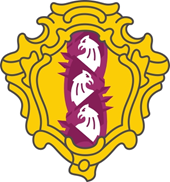 МУНИЦИПАЛЬНЫЙ СОВЕТВНУТРИГОРОДСКОГО МУНИЦИПАЛЬНОГО ОБРАЗОВАНИЯ       САНКТ-ПЕТЕРБУРГАМУНИЦИПАЛЬНЫЙ ОКРУГ ДВОРЦОВЫЙ ОКРУГшестой созывПРОЕКТ02 марта 2022г.                                                                                                   №  __  Об утверждении Порядка поступления на муниципальную службу,ее прохождения и прекращения в МО МО Дворцовый округ и о признании утратившим силу решения муниципального совета МО МО Дворцовый округ от 12.04.2017 № 196В соответствии с Федеральным законом от 02.03.2007 № 25-ФЗ «О муниципальной службе в Российской Федерации», Федеральным законом от 06.10.2003 № 131-ФЗ «Об общих принципах организации местного самоуправления в Российской Федерации», Законом Санкт-Петербурга от 23.09.2009 № 420-79 «Об организации местного самоуправления в Санкт-Петербурге» и Законом Санкт-Петербурга от 15.02.2000 № 53-8 «О регулировании отдельных вопросов муниципальной службы в Санкт-Петербурге» Р Е Ш И Л: 1. Утвердить Порядок поступления на муниципальную службу, ее прохождения и прекращения в МО МО Дворцовый округ согласно приложению №1.2. Признать утратившим силу решение муниципального совета МО МО Дворцовый округ от 12.04.2017 № 196.3. Настоящее решение вступает в силу со дня его официального опубликования (обнародования).4. Контроль за исполнением настоящего решения возложить на главу МО МО Дворцовый округ Бисерову М.В.Глава муниципального образования, исполняющий полномочия председателямуниципального Совета                                                                                    М.В. Бисерова